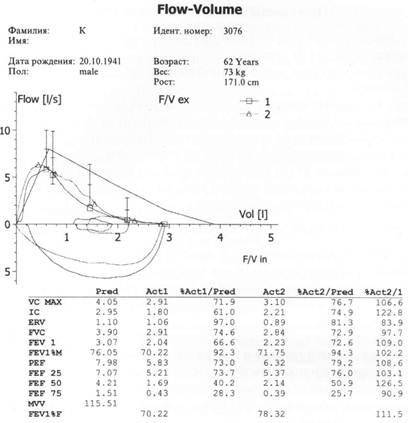 Назовите вид исследования и возможности его применения.  Для какого состояния характерны показатели и почему